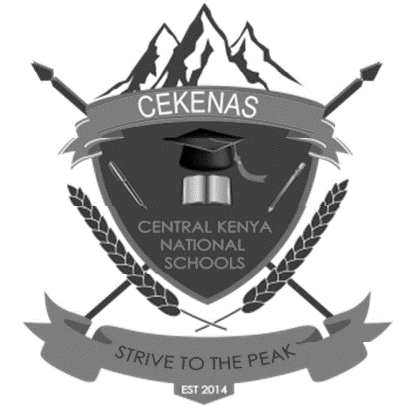 CEKENAS END OF TERM TWO EXAM-2022FORM FOUR EXAMKenya Certificate of Secondary Education. (K.C.S.E)Biology paper 3231/3Marking scheme1. i) Fruit 											  (1mk)ii) Has two scars 										  (1mk)b)(9mks)NB: No mark for food substancec) Importance of dispersali) Colonise new place/ areaii) Reduce overcrowding/ reducing competitioniii) Reduce the spreading of diseases. 2. a) Angiospermaphyta 									  (1mk)Reason – it’s a flower 									  (1mk)b) Dicotyledonae 										  (1mk)Reasons 5 stigma, 5 petals, / 5 floral parts. 							  (1mk)c) Insect- Brightly coloured petals/ anthers. 								  (1mk)d) 5 petals; fused from the base but free at tips.- Petals are star shaped;- Net veined; purple in colour; 								(2mks)Androecium – 5 anthers; free surrounding style;- Each anther has short style;- Anthers below the stigma;- Anthers yellow in colour. 							(2mks)e) 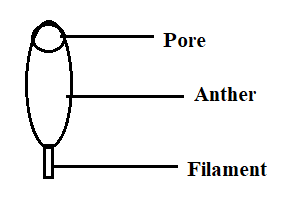 L = 3mksD = 1mk3. A – Lumbar vertebra reject. Lumbar bone, lumbar vertebraeB- SacrumC- Pubic bone/pubisb) Z- Obturator foramen 									  (1mk)- Passage of blood vessels/ nerves/ muscles 							  (1mk)c) T- Pubis Symphysis Role – During birth, it opens for easy passage of new born. 					  (1mk)d) Femure) Pelvic girdlef) i) Pelvic region/ Hip regionii) Food Procedure Observation Conclusion Vitamin C (Ascorbic acid) reject. Vit.C or wrong spelling Put DCPIP in a test tube, add food substance (the juice) dropwise.DCPIP colour is decolourised - DCPIP colour disappearsVitamin C (Ascorbic acid) is presentNon reducing sugar- Put juice/ food substance in a Test tube.-Add a few drops of hydrochloric acid and heat, add few drops of sodium hydrogen carbonate until fizzing stops, and add some drops of Benedict’s solution and heat.Colour turns orange or colour changes from blue, green, yellow and orange;NB: Colour sequence must be correctNon reducing sugar present;Protein (s)To the food substance add few drops of sodium hydroxide and (shake), add copper sulphate (drop by drop)No colour change;/ blue colour persistsAbsence of proteins